МУНИЦИПАЛЬНОЕ БЮДЖЕТНОЕ ОБЩЕОБРАЗОВАТЕЛЬНОЕ УЧРЕЖДЕНИЕ «Средняя общеобразовательная школа № 10 г. Кировска» (МБОУ «СОШ № 10»)ФОНД ОЦЕНОЧНЫХ СРЕДСТВпо учебному предметуГеографиядля обучающихся 5 классаФОС  разработала: Козлова Юлия Михайловна, учитель географии и химииг. Кировск, н.п. Коашва2018 гКонтрольная работа по географии за полугодие5 классРекомендуемая система оценивания:1 – 5, 7 вопросы по 1 баллу6 вопрос – 3 балла (по баллу за каждый объект)8 вопрос – 2 балла9 вопрос – 4 балла (по баллу за каждое задание)10 вопрос – 3 балла Итого 18 балловРекомендуемая система перевода баллов в оценки:0 – 8 баллов «2»9 – 12 баллов «3»13 – 16 баллов «4»17 – 18 баллов «5»Контрольная работа по географии за 1-е полугодиеучени__  5 класса__________________________________________1 вариантКак называется наука, изучающая поверхность Земли, географическую оболочку и ее составляющие?ГляциологияГеографияКартографияМедицинаЭкспедиция, какого мореплавателя первой совершила кругосветное путешествие?БерингаКолумбаМагелланаКукаКак называется прибор, помогающий ориентироваться на местности?КомпасБарометрТермометрАвтомобильКакая из перечисленных горных пород имеет метаморфическое происхождение?ИзвестнякГранитУгольМраморВыберите потухший вулканВезувийАконкагуаКлючевская сопкаФудзиямаПриведите 3 примера природного географического объектаНазовите ближайшую к нам звезду.Определите,  о какой планете идет речь:Это самая большая планета Солнечной системы. Там есть атмосфера и бывают грозы. Несмотря на то, что это газовая планета, она обладает магнитным полем. Переведите численный масштаб в именованный Масштаб карты 1:200000(Для выполнения следующего задания нужен атлас)Определите на плане местности:_______________________________Расстояние от школы (от центра школы) до церкви (до центра)______Азимут на церковь от школы___________________________________Расстояние от школы до перекрестка в Дроздово__________________Высоту, на которой расположена мельница_______________________ Как Солнце влияет на Землю?Контрольная работа по географии за 1-е полугодиеучени__  5 класса__________________________________________2 вариантЧто изучает физическая география?КосмосДеятельность человекаАтмосферуПрироду и объекты природыКакую геометрическую форму принимают орбиты при вращении планет вокруг Солнца?эллипсшарокружностьромбНа территории, какой страны пробурена самая глубокая скважина в земной коре?ГерманииФранцииБразилииРоссииКакой слой отсутствует в строении океанической земной коры?ОсадочныйГранитныйБазальтовыйВсе присутствуютКакой из этих вулканов действующий:ЭльбрусТупунгатоАконкагуаКлючевская сопкаПриведите 3 примера антропогенного географического объекта:Назовите естественный спутник Земли:Определите, о какой планете идет речь:Это планета земной группы. Ее поверхность имеет красноватый оттенок, за что она и получила имя бога войны. На этой планете существует атмосфера, но очень разряженная. Писатели-фантасты очень любят эту планету, потому что после Земли это второй кандидат на наличие жизни.Переведите именованный масштаб в численный:В 1 сантиметре 1 километр________________________________(Для выполнения следующего задания нужен атлас)Определите на плане местности :Расстояние от школы (от центра) до моста через реку Белая (до начала моста на середине дороге)________________________________________________Азимут на школу (от центра) до моста через реку Белая (до начала моста на середине дороге)________________________________________________Расстояние от перекрестка в Дроздово (от центра) до песчаного карьера (до точки)________________________________________________________На какой высоте находится перекресток в Дроздово?____________________ Чем Земля отличается от других планет Солнечной системы?Итоговая контрольная работа за первое полугодие по географии 5 классРекомендуемая система оценивания:1,  2, 3, 4, 6, 7 ,8, 10  по 1 баллу3 -  4 балла ( по баллу за каждую планету)5, 11  – по 2 балла9 – 9 баллов )по баллу за каждый условный знак)Итого: 24 баллаРекомендуемая система перевода баллов в оценки0 – 11  балла – «2»12 – 16 баллов – «3»17 – 21 баллов – «4»22 - 24 баллов – «5»Контрольная работа по географии МБОУ СОШ № 10учени    5 класса ________________________________1 вариантДжеймс Кук внес большой вклад в исследование берегов:А. АфрикиБ. Северной АфрикиВ. Южной АмерикиГ. Австралии и ОкеанииВ поисках морского пути в Индию наиболее активное участие приняли мореплаватели:А. Великобритании и РоссииБ. Франции и ИталииВ. Испании и ПортугалииГ. Голландии и ДанииПеречислите планеты земной группы:За счет чего происходит смена времен года?Чем метеоры отличаются от метеоритов?Для измерения высоты холма от подножия до вершины используют систему А. Относительных высотБ. Абсолютных высотВ. БергштриховГ. ГоризонталейДля изображения неровностей земной поверхности на планах и картах используют:А. ИзобатыБ. ГоризонталиВ. АзимутГ. БергштрихиКоричсневый цвет на физической карте показывает:А. ПустыниБ. ПоляВ. Вырубки лесаГ. Горы (высоту рельефа от 2000 м над уровнем моря и выше)Вместо условных обозначений вставьте пропущенные слова. Путь Аленушки и Иванушки домой 
« Не усмотрела сестрица Аленушка своего братца Иванушку и унесли его гуси-лебеди за темные , за высокие . Погоревала Аленушка, да делать нечего – надо идти братца из беды выручать. Путь был трудным. Помогла ей и дикая, и быстрая. В темном нашла она у злой Бабы-Яги братца Иванушку и побежали они домой: по , мимо зеленого, мимо , по крутому . Напились они холодной водицы из и скорей домой к отцу, к матери».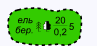 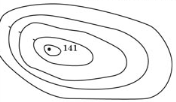 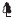 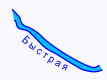 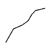 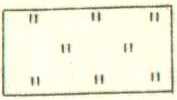 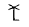 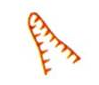 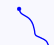 Африканцы называют эту гору «Горой божества холода». Определите ее, если координаты горы 3º ю.ш. 38º в.д.Найдите этот город на карте, если его координаты 38º с.ш. 77º з.д. Столицей какого государства он является?город____________________страна____________________Контрольная работа по географии МБОУ СОШ № 10учени 5 класса ________________________________2 вариантКнига Марко Поло содержит описания природы и населения стран частей света:А. АзииБ. ЕвропыВ. АфрикиГ. АмерикиПервое русское кругосветное путешествие совершила экспедиция А. Беринга и ЧириковаБ. Попова и ДежневаВ. Крузенштерна и Ю. ЛисянскогоГ. Беллинсгаузена и ЛазареваПеречислите планеты-гиганты:За счет чего происходит смена дня и ночи?То, что Земля «круглая» предположили еще в древности Пифагор и Аристотель. Что натолкнуло их на такую мысль?На картах и глобусах используют систему А. Относительных высотБ. Абсолютных высотВ. Обе системыГ. БергштриховЧтобы отличить холм от впадины используют:А. ИзобатыБ. ИзотермыВ. АзимутГ. БергштрихиЗеленый цвет на физической карте показывает:А. ЛесаБ. ПоляВ. ПастбищаГ. Низменности (высоту рельефа от 0-200 м над уровнем моря)Вместо условных обозначений вставьте пропущенные слова.Путь следования Колобка.
« Жили-были дед да баба. Испекла баба Колобок да и положила его остывать на окошко. А Колобок прыг с окошка на и покатился по . Катится он мимо , яблоневых, мимо да по прямо в . Встретил он и зайца у тернового, и медведя у высокой. Да повстречал у на беду свою лису рыжую. Тут сказка и закончилась».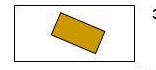 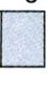 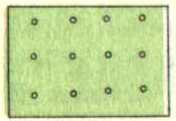 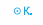 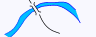 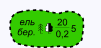 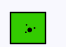 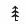 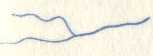 Этот остров имеет несколько названий – Рапа – Нуи, Вайгу, но чаще его обозначают под другим названием.  Каким?  Координаты острова 27º ю.ш. 109ºз.д.Найдите этот город, если его координаты 19º ю.ш. 47º в.д. На каком острове он находится?город_____________________страна____________________Рассмотрен на МО учителей-предметниковПротокол № 1 от 30.08.2018.Принят на педагогическом советеПротокол № 1 от 31.08.2018.Утвержден приказом директора МБОУ «СОШ № 10»№ 95/1 от 31.08.2018  г.